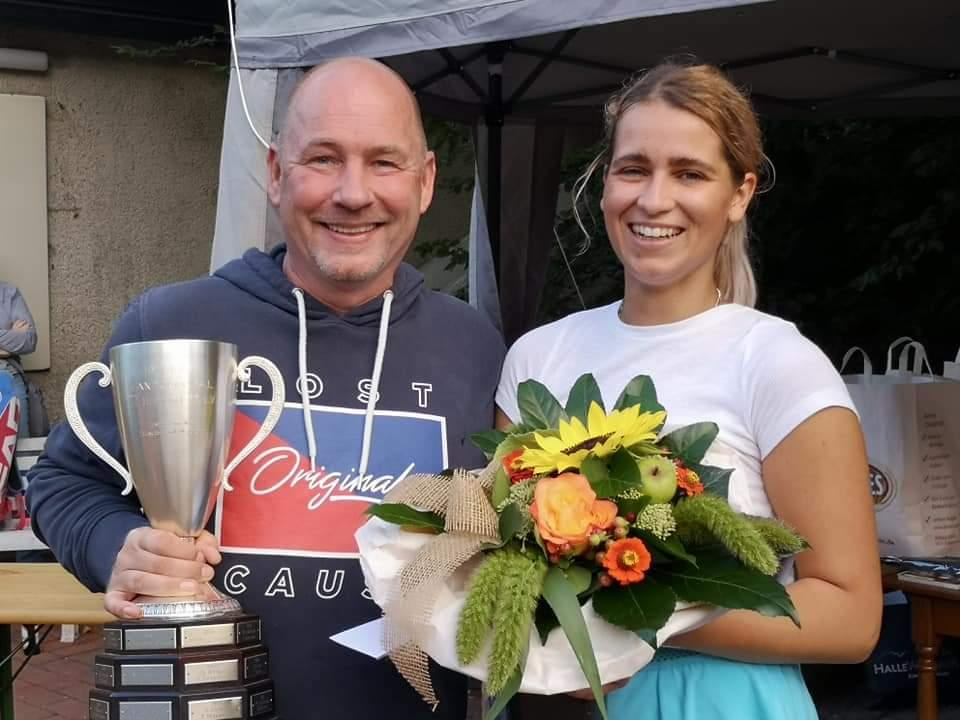 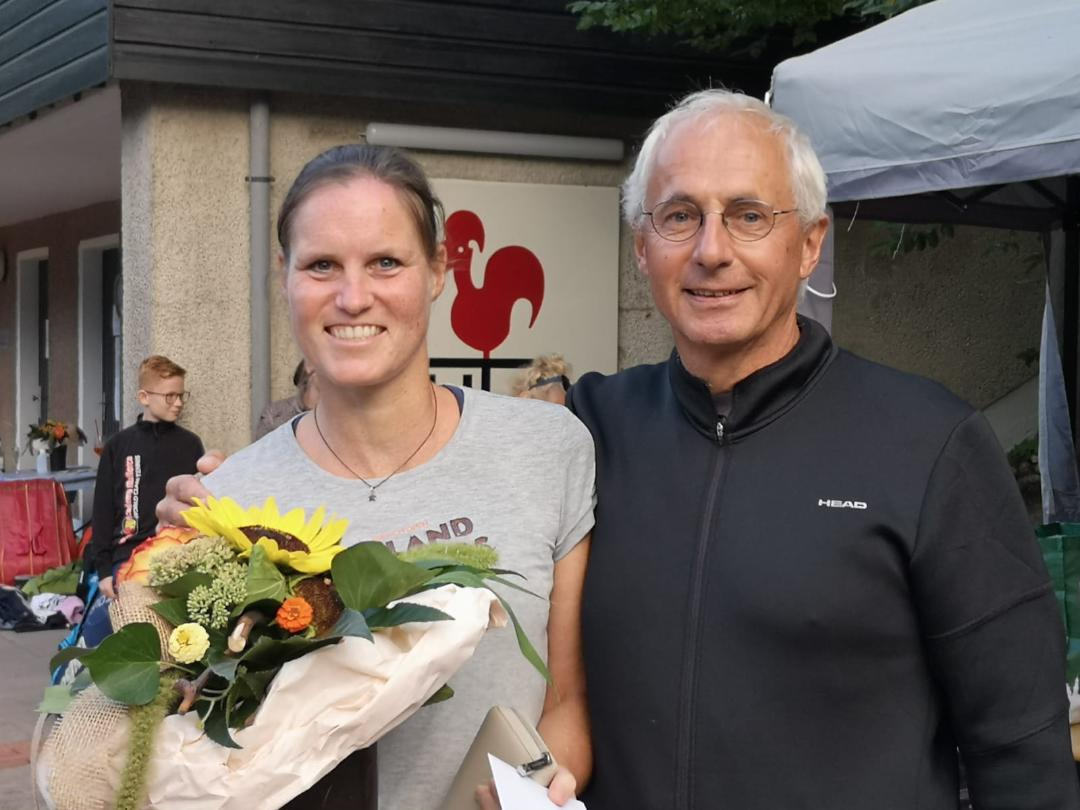 1.Dirk Hüsecken mit Dzenet Becirovic		             3. Claudia Hönsch mit Bernd Schrader